Stand der Dokumentvorlage: 29.01.2016; erstellt für Word 2007; bei Nutzung von Word 2010 das Dokument im Kompatibilitätsmodus mit Word 2007 belassen. (Deckblatt für UFOPLAN-Projekte; bitte zutreffendes Deckblatt bearbeiten und die anderen beiden löschen. Das Deckblatt wird vor einer Veröffentlichung durch das Umweltbundesamt ersetzt.)Umweltforschungsplan des  
Bundesministeriums für Umwelt, 
Naturschutz, Bau und ReaktorsicherheitForschungskennzahl [bitte Nummer eintragen]
UBA-FB-00 [trägt die UBA-Bibliothek ein]Hier bitte den Titel eingeben, hier bitte den Titel eingeben, hier bitte den Titel eingebenvonVorname [ausgeschrieben] Nachname, Vorname [ausgeschrieben] Nachname
Institut/Universität, Stadt Vorname [ausgeschrieben] Nachname
Institut/Universität, StadtVorname [ausgeschrieben]  Nachname 
Institut/Universität, StadtVorname [ausgeschrieben] Nachname
Institut/Universität, StadtVorname [ausgeschrieben] Nachname
Institut/Universität, StadtVorname [ausgeschrieben] Nachname
Institut/Universität, StadtName und Anschrift des InstitutsIm Auftrag des UmweltbundesamtesAbschlussdatum [bitte Monat und Jahr angeben](Deckblatt für Sachverständigengutachten; bitte zutreffendes Deckblatt bearbeiten und die anderen beiden löschen. Das Deckblatt wird vor einer Veröffentlichung durch das Umweltbundesamt ersetzt.)Projektnummer [bitte Nummer eintragen]Hier bitte den Titel eingeben, hier bitte den Titel eingeben, hier bitte den Titel eingebenvonAutorenname: Vorname [ausgeschrieben] NachnameName und Anschrift des InstitutsIm Auftrag des UmweltbundesamtesAbschlussdatum [bitte Monat und Jahr angeben](Bei UFOPLAN-Projekten bitte diese beiden Tabellenseiten ausfüllen, sonst löschen.)Berichtskennblatt(Bei UFOPLAN-Projekten bitte diese beiden Tabellenseiten ausfüllen, sonst löschen.)Report Cover SheetKurzbeschreibungMaximal eine halbe Seite auf Deutsch. Wahrscheinlich sitzen Sie gerade in einer Präsentation und lesen sich diesen Text hier durch. Dabei stellen Sie langsam aber sicher fest, dass dies eigentlich nur ein Blindtext ist und mit Ihrem Produkt überhaupt nichts zu tun hat. Da Sie sich ertappt fühlen, lesen Sie trotzdem unauffällig weiter. Wie Sie wissen, hat ein Blindtext eigentlich nur zwei Funktionen: Zum einen soll er ungefähr die Menge an Buchstaben zum Ausdruck bringen. Zum anderen unterstützt.er den grafischen Anspruch eines Layouts. Mehr nicht. Und: Blindtexte sollen nicht gelesen werden. Nachdem Sie dies erfahren haben, sollten Sie jetzt langsam aber bedächtig den Kopf heben und mit dem Lesen aufhören. Am besten tun Sie so, als wäre diese Situation nie eingetroffen. Aber - wenn Sie wollen, können Sie gerne weiterlesen. Wahrscheinlich sitzen Sie gerade in einer Präsentation und lesen sich diesen Text hier durch. Dabei stellen Sie langsam aber sicher fest, dass dies eigentlich nur ein Blindtext ist und mit Ihrem Produkt überhaupt nichts zu tun hat. Da Sie sich ertappt fühlen, lesen Sie trotzdem unauffällig weiter. Wie Sie wissen, hat ein Blindtext eigentlich nur zwei Funktionen:Zum einen soll er ungefähr die Menge an Buchstaben zum Ausdruck bringen. Zum anderen unter- stützt er den grafischen Anspruch eines Layouts. Mehr nicht. Und: Blindtexte sollen nicht gelesen werden. Nachdem Sie dies erfahren haben, sollten Sie jetzt langsam aber bedächtig den.AbstractMaximal eine halbe Seite auf Englisch. Wahrscheinlich sitzen Sie gerade in einer Präsentation und lesen sich diesen Text hier durch. Dabei stellen Sie langsam aber sicher fest, dass dies eigentlich nur ein Blindtext ist und mit Ihrem Produkt überhaupt nichts zu tun hat. Da Sie sich ertappt fühlen, lesen Sie trotzdem unauffällig weiter. Wie Sie wissen, hat ein Blindtext eigentlich nur zwei Funktionen: Zum einen soll er ungefähr die Menge an Buchstaben zum Ausdruck bringen. Zum anderen unterstützter den grafischen Anspruch eines Layouts. Mehr nicht. Und: Blindtexte sollen nicht gelesen werden. Nachdem Sie dies erfahren haben, sollten Sie jetzt langsam aber bedächtig den Kopf heben und mit dem Lesen aufhören. Am besten tun Sie so, als wäre diese Situation nie eingetroffen. Aber - wenn Sie wollen, können Sie gerne weiterlesen. Wahrscheinlich sitzen Sie gerade in einer Präsentation und lesen sich diesen Text hier durch. Dabei stellen Sie langsam aber sicher fest, dass dies eigentlich nur ein Blindtext ist und mit Ihrem Produkt überhaupt nichts zu tun hat. Da Sie sich ertappt fühlen, lesen Sie trotzdem unauffällig weiter. Wie Sie wissen, hat ein Blindtext eigentlich nur zwei Funktionen:Zum einen soll er ungefähr die Menge an Buchstaben zum Ausdruck bringen. Zum anderen unter- stützt er den grafischen Anspruch eines Layouts. Mehr nicht. Und: Blindtexte sollen nicht gelesen werden. Nachdem Sie dies erfahren haben, sollten Sie jetzt langsam aber bedächtig den.InhaltsverzeichnisAbbildungsverzeichnis	4Tabellenverzeichnis	4Abkürzungsverzeichnis	4Zusammenfassung	4Summary	41	Überschrift 1 Überschrift 1 Überschrift 1 Überschrift 1 Überschrift 1 Überschrift 1 Überschrift 1 Überschrift 1	41.1	Überschrift 2 Überschrift 2 Überschrift 2 Überschrift 2 Überschrift 2 Überschrift 2 Überschrift 2 Überschrift	41.1.1	Überschrift 3 Überschrift 3 Überschrift 3 Überschrift 3 Überschrift 3 Überschrift 3 Überschrift 3 Überschrift 3	41.1.1.1	Überschrift 4 Überschrift 4 Überschrift 4 Überschrift 4 Überschrift 4 Überschrift 4 Überschrift 4 Überschrift 4 Überschrift 4 Überschrift 4	42	Überschrift 1	42.1	Überschrift 2	4AbbildungsverzeichnisAbbildung 1:	Beschriftung	4TabellenverzeichnisTabelle 1:	Tabellenbeschriftung	4Tabelle 2:	Tabellenbeschriftung Tabellenbeschriftung	4AbkürzungsverzeichnisZusammenfassung10 – 15-seitige deutsche ZusammenfassungSummary10 – 15-seitige englische ZusammenfassungÜberschrift 1 Überschrift 1 Überschrift 1 Überschrift 1 Überschrift 1 Überschrift 1 Überschrift 1 Überschrift 1 Überschrift 2 Überschrift 2 Überschrift 2 Überschrift 2 Überschrift 2 Überschrift 2 Überschrift 2 Überschrift Überschrift 3 Überschrift 3 Überschrift 3 Überschrift 3 Überschrift 3 Überschrift 3 Überschrift 3 Überschrift 3Überschrift 4 Überschrift 4 Überschrift 4 Überschrift 4 Überschrift 4 Überschrift 4 Überschrift 4 Überschrift 4 Überschrift 4 Überschrift 4Überschrift 1Überschrift 2Überschrift 5 [Bitte alle Zwischenüberschriften in einem Überschriften-Format formatieren, nicht als fette oder unterstrichene Textkörper]Textkörper  [Zeilen-Abstände bitte nicht durch „leere Absätze“ (Enter-Taste) erzeugen, siehe dazu Merkblatt, Kap. 3 „Abstände und Seitenwechsel“]Überschrift 5Überschrift 6Textkörper (Autorennachname 2010; S. 134)Textkörper (Nachname des Gesprächspartners 2010 mündl.)TextkörperListennummerListennummerTextkörperAufzählungAufzählungTextkörperAufzählungAufzählungHyperlinkTabelle 1:	Tabellenbeschriftung Tabellenunterschrift, z.B. für Quellenangabe und AnmerkungenTabelle 2:	Tabellenbeschriftung TabellenbeschriftungTabellenunterschrift, z.B. für Quellenangabe und AnmerkungenAbbildung 1:	Beschriftung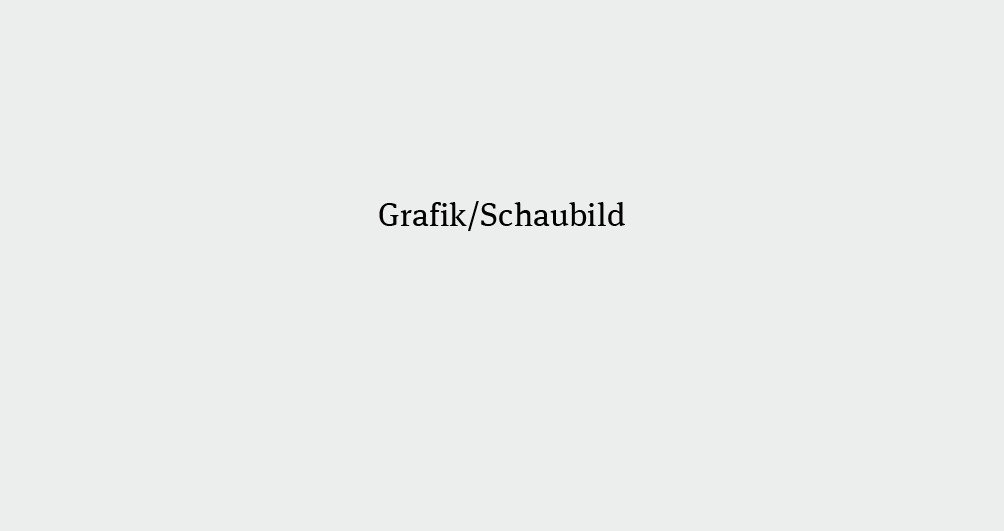 Abbildungsunterschrift (z.B. © Urheber oder Datenquellen der Grafik) [Bei den Abbildungen bitte nicht den Alternativtext vergessen (siehe Merkblatt Kapitel „Abbildungen“)]QuellenverzeichnisAutornachname, Autorvorname (Erscheinungsjahr): Titel der zitierten oder herangezogenen Publikation. Erscheinungsort.Autor der Internetquelle (Stand der Quelle): Bezeichnung der Internetquelle und ggf. des Beitrages. Web-Adresse. aufgerufen am TT.MM.JJJJ.Name des Gesprächspartners (Gesprächsjahr mündlich): Persönliches / Telefonisches Gespräch mit … (Funktion des Gesprächspartners) am TT.MM.JJJJ. Gesprächsort(e).BerichtsnummerUBA-FB 00Titel des BerichtsAutor(en) (Name, Vorname)Durchführende Institution(Name, Anschrift)Fördernde InstitutionUmweltbundesamtPostfach 14 0606813 Dessau-RoßlauAbschlussjahrForschungskennzahl (FKZ)Seitenzahl des BerichtsZusätzliche AngabenSchlagwörterReport No.UBA-FB 00Report TitleAuthor(s) (Family Name, First Name)Performing Organisation(Name, Address)Funding AgencyUmweltbundesamtPostfach 14 0606813 Dessau-RoßlauReport Date (Year)Project No. (FKZ)No. of PagesSupplementary NotesKeywordsCBACost-benefit analysisEGSEcosystem Goods and ServicesHELCOMKommission zum Schutz der Meeresumwelt im Ostseeraum (Convention on the Protection of the Marine Environment of the Baltic Sea Area).…KopfzeileKopfzeileKopfzeileKopfzeileKopfzeileTabellentextTabellentextTabellentextTabellentextTabellentextTabellentextTabellentextTabellentextTabellentextTabellentextTabellentextTabellentextTabellentextTabellentextTabellentextTabellentextTabellentextTabellentextTabellentextTabellentextTabellentextTabellentextTabellentextTabellentextTabellentextKopfzeileKopfzeileKopfzeileKopfzeileKopfzeileTabellentextTabellentextTabellentextTabellentextTabellentextTabellentextTabellentextTabellentextTabellentextTabellentextTabellentextTabellentextTabellentextTabellentextTabellentextTabellentextTabellentextTabellentextTabellentextTabellentextFazitTabellentextTabellentextTabellentextTabellentextTextbox Kopfzeile Calibri fett, 11 PunktTextbox, Calibri 11 Punkt, ZAB 14 Punkt